УЧИТЕ  ДЕТЕЙ  ПЕТЬ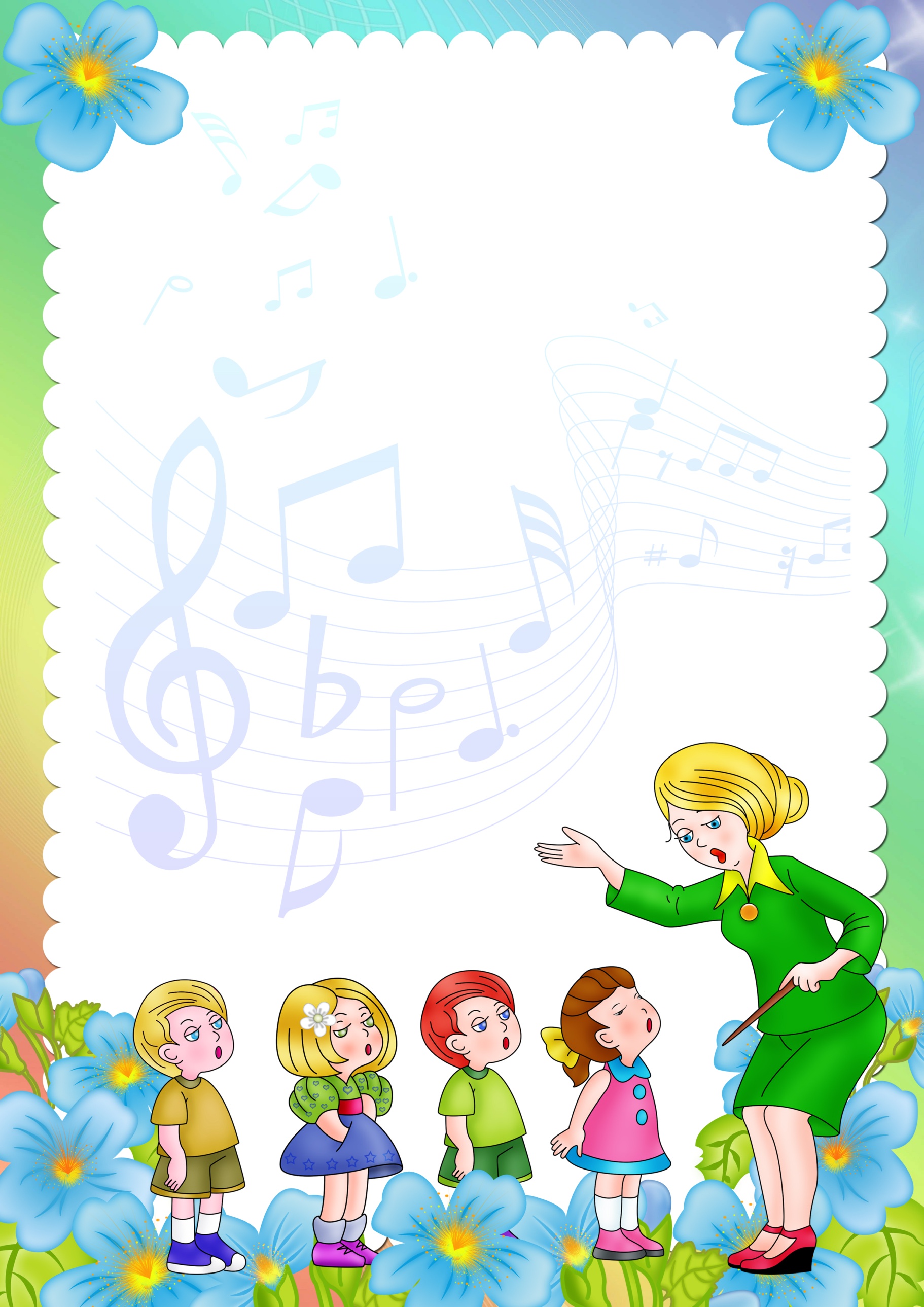 Пение является основным средством музыкального воспитания. Дети любят петь и охотно поют. Пение оказывает большую помощь и в развитии речи у детей.        Можно ли учить ребенка петь? Конечно, можно и нужно, но делать это необходимо, зная и учитывая возрастные особенности детей.     Голосовой аппарат ребенка отличается от голосового аппарата взрослого. Поэтому звук детского голоса высокий, а диапазон (объем голоса) от нижнего звука до верхнего очень небольшой.Дети должны петь естественным, высоким, светлым звуком, без крика и напряжения. Очень важно систематически повторять с детьми разученные песни и при этом петь их без инструментального сопровождения, максимально выразительно, естественно, с точной интонацией и дикцией. Один из важнейших компонентов пения - дыхание. От характера дыхания зависит качество звучания детского голоса (вялый, напряженный, тусклый, звонкий).  У людей «поющих» гораздо меньше встречаются заболевания дыхательных путей.    	 	     А что делать, если ваш ребенок не хочет сам петь? Не заставляйте ребенка петь! Не волнуйтесь, если ребенок долго не начинает петь. Малыш должен много раз услышать одну и ту же песен-ку, прежде чем сам начнет ее петь. Необходимо, чтобы в его памяти отложилось правильное звучание, иначе он не увидит разницы между верным вариантом и своим собственным неуверенным исполнением. Хвалите! Чаще хвалите, радуйтесь успехам малыша, подпевайте ему.  Пойте! Не бойтесь петь дома, даже если это не очень хорошо получается. Говорите ребенку, что петь – это замечательно. Пойте вместе с ним! Пение – это своеобразный антидепрессант, оно расслабляет, успокаивает,вдохновляет.  	 	 	 	 